___________________ refers to the gaseous state of a substance that is a solid or liquid at room temperature.Label Solid, Liquid, or Gas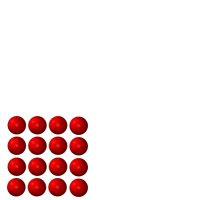 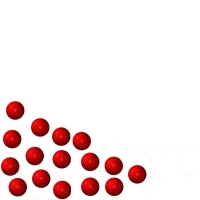 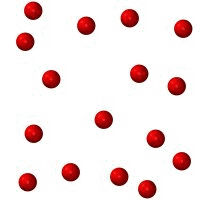 Place a check to indicate if Physical or Chemical Change OccurredShapeVolumeAtom arrangementMovementCompressibilitySolidLiquidGasChemicalPhysicalDescribe the sign that a change occurredCookies are bakedWater boilsSalt dissolves in waterMilk spoilsA metal chair rustsPaper is tornA tree burns down